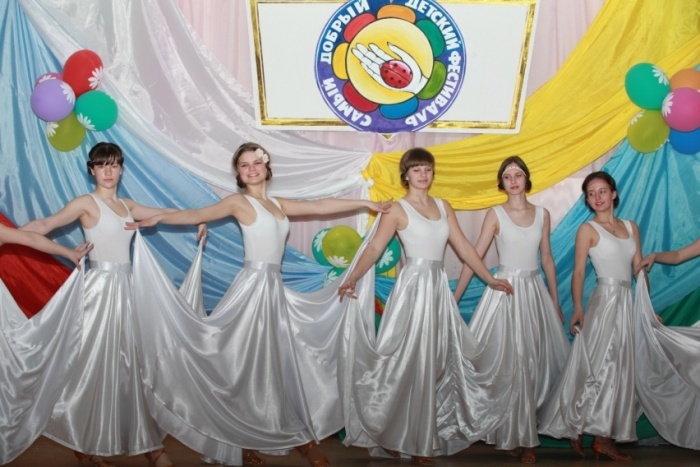 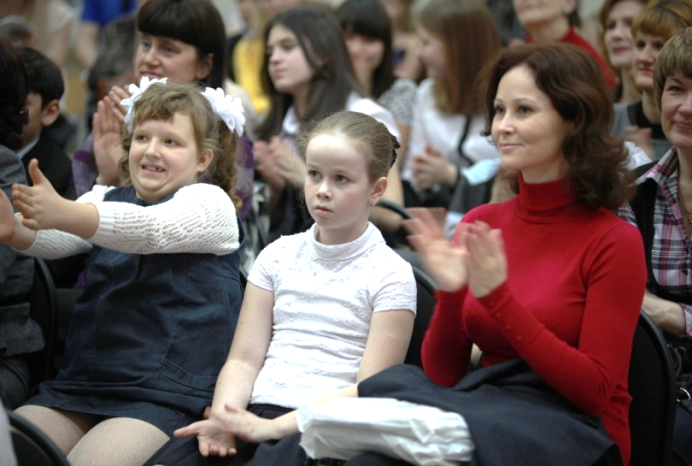 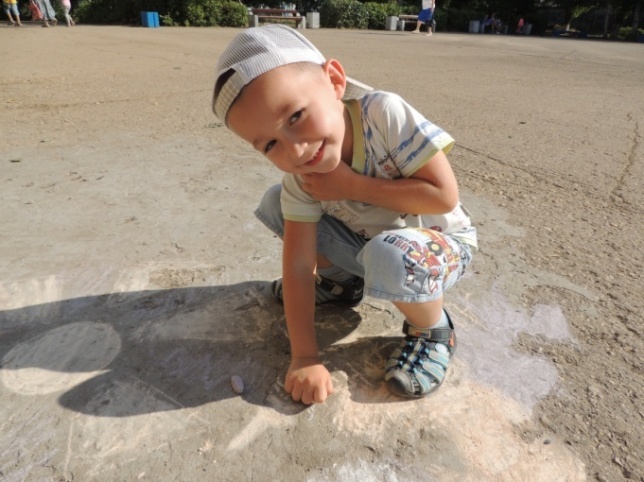 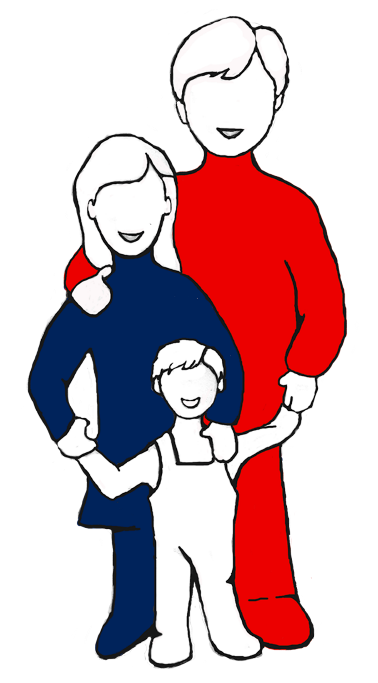 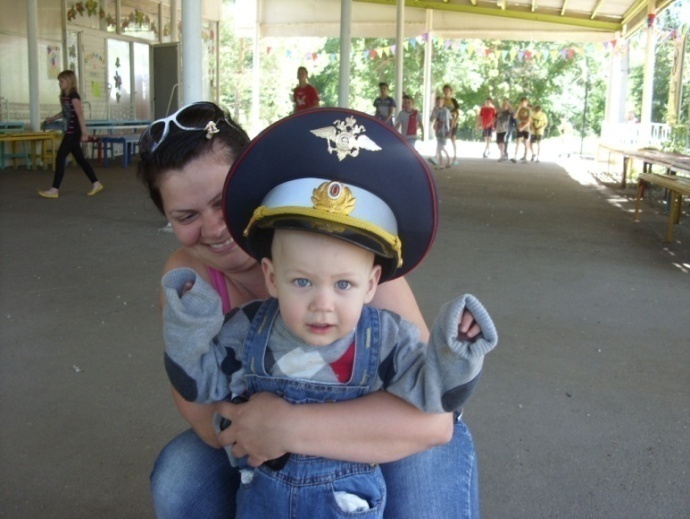 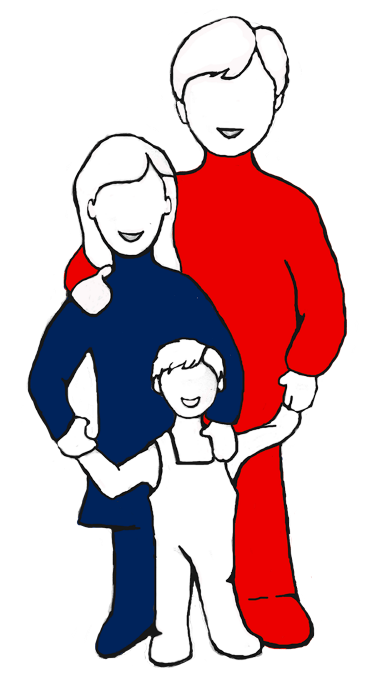 Пояснительная записка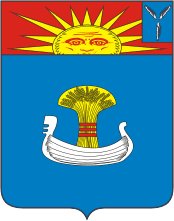  к плану основных мероприятий, направленных на комплексную работу с семьями и детьми, находящимися в трудной жизненной ситуации в г.Балаково Саратовской области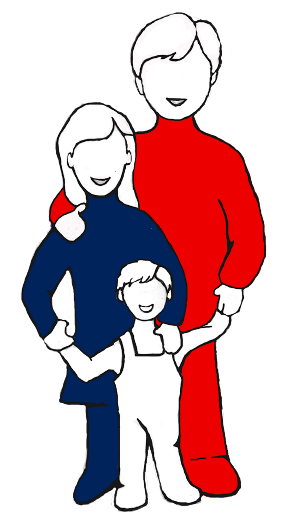 «Дети – наша главная забота. Важно понимать, что для нас не бывает чужих детей».« Мероприятия по улучшению положения детей, проживающих на территории г.Балаково, являются одним из приоритетных направлений деятельности администрации Балаковского муниципального района и всех учреждений социальной сферы. Для нас особую важность и актуальность приобретают меры социальной поддержки, оказываемые наиболее уязвимым категориям семей (многодетные, с детьми – инвалидами, малоимущие и т.д.), а также меры, обеспечивающие достаточную защищенность семьи путем введения новых и увеличения объемов прежних социальных выплат», - уверенно говорит заместитель главы администрации Балаковского муниципального района по социальным вопросам                                                                     Савочкина Людмила Николаевна. Общая численность населения Балаковского муниципального района 214, 4 тыс. человек. Количество детей до 18 лет составляет 37 179 человек, это 17,3% от общей численности населения. На учете в Управлении социальной поддержки населения состоит 11 462 семьи, которым назначены различные социальные меры поддержки на 14 991 ребенка, на учете состоит 1021 многодетная семья, в которых воспитывается 3 283 ребенка. И для каждого балаковского ребенка должны создаваться условия для формирования достойной жизненной перспективы, его образования, воспитания и социализации, максимально возможной самореализации. В ситуации перехода России к постиндустриальному информационному обществу выдвигаются на передний план ценности самовыражения, личностного роста и гражданской солидарности. Применительно к социальной сфере – это означает переход к задаче проектирования перспективного пространства личности. Для администрации г.Балаково участие в конкурсе городов России «Дети разные важны» - это возможность показать, как в городе организована работа с семьями и детьми, находящимися в трудной жизненной ситуации, что делается по сокращению детского неблагополучия, формированию и сохранению благоприятного семейного окружения для воспитания детей. Представленный план мероприятий направлен на обеспечение прав каждого ребенка на развитие, самоопределение и самореализацию, расширение возможностей для удовлетворения интересов самых разных детей, поддержку детей, требующих особого внимания: дети из группы социального риска, дети с ограниченными возможностями здоровья, дети из семей с низким экономическим статусом. В плане нашли отражение основные механизмы по преодолению социальной исключенности детей, находящихся в трудной жизненной ситуации, повышению ответственности родителей за воспитание детей. В ходе реализации намеченных мероприятий планируется: - повысить качество и доступность социальной среды для каждого ребенка;- обновить формы работы с семьями и детьми, находящимися в трудной жизненной ситуации;- обеспечить улучшение условий для воспитания детей и профилактики детского неблагополучия;- распространить опыт работы образовательных организаций по инклюзивному образованию;- сформировать эффективную межведомственную систему управления по решению проблем детского неблагополучия, профилактики детской беспризорности, жестокого обращения с детьми;- распространить опыт детско – родительских сообществ, родительских организаций и объединений по семейному воспитанию, взаимодействию родителей и педагогов;- внедрить эффективные технологии и методы профилактики социального сиротства;- активизировать психолого – педагогическое консультирование родителей по вопросам защищенности ребенка от насилия и других форм эксплуатации;- обеспечить полноту и объем информации о конкретных организациях, оказывающих адресную помощь детям с ограниченными возможностями здоровья, детям, находящимся в трудной жизненной ситуации;- поддержать образовательные программы, ориентированные на группы детей, требующих особое внимание.Комплексная работа по реализации плана даст новый формат по улучшению условий воспитания детей, в профилактике детского неблагополучия, приведет к системным изменениям, которые существенно повлияют на качество деятельности различных социальных структур, работающих с семьями и детьми. И тогда, возможно, будет так, как писал великий педагог современности, директор московской школы № 825 В.А. Караковский: «Какой бы ни была бы жизнь вокруг, давайте в нашем общем доме жить по закону порядочных людей. Давайте жить так, чтобы людям рядом с каждым из нас было хорошо». План основных мероприятий, направленных накомплексную работу с семьями и детьми,находящимися в трудной жизненной ситуации вг. Балаково Саратовскойо бластиПлан основных мероприятий, направленных накомплексную работу с семьями и детьми,находящимися в трудной жизненной ситуации вг. Балаково Саратовскойо бластиПлан основных мероприятий, направленных накомплексную работу с семьями и детьми,находящимися в трудной жизненной ситуации вг. Балаково Саратовскойо бластиПлан основных мероприятий, направленных накомплексную работу с семьями и детьми,находящимися в трудной жизненной ситуации вг. Балаково Саратовскойо бласти№ п/пНаименование мероприятийСрок исполненияОрганизации - ответственные исполнители1. Семейная политика детствосбережения в рамках реализации Национальной стратегии действий в интересах детей на 2012-2017 годы1. Семейная политика детствосбережения в рамках реализации Национальной стратегии действий в интересах детей на 2012-2017 годы1. Семейная политика детствосбережения в рамках реализации Национальной стратегии действий в интересах детей на 2012-2017 годы1. Семейная политика детствосбережения в рамках реализации Национальной стратегии действий в интересах детей на 2012-2017 годы1.1.Внедрение эффективных технологий и методов профилактики социального сиротстваВесь периодМКУ "Управление опеки и попечительства администрации Балаковского муниципального района"1.2.Формирование действенных механизмов раннего выявления жестокого обращения и насилия в отношении ребёнка, социального неблагополучия семей с детьми и оказания им помощиВесь периодкомиссия по делам несовершеннолетних и защите их прав при администрации Балаковского муниципального районаГБУ СО "Балаковский центр социальной помощи семье и детям "Семья" (по согласованию)комитет образования администрации Балаковского муниципального района,лечебно-профилактические учреждения (по согласованию)1.3.Реализация программ реабилитационной помощи детям, ставшим жертвой жестокого обращения или преступных посягательств (психолого-педагогическое сопровождение)Весь периодобщеобразовательные учреждения Балаковского муниципального района1.4.Патронажи в семьи социального риска.Выявление семей, не выполняющих обязанности по воспитанию и содержанию ребёнкаВесь периодслужбы системы профилактики (по согласованию)1.5.Проведение общешкольных родительских собраний "Противоправные действия родителей в отношении детей. Формирование безопасного и комфортного семейного окружения"Весь периодобщеобразовательные учреждения Балаковского муниципального района 1.6.Психолого-педагогическое консультирование родителей, проведение родительских лекториевВесь периодобщеобразовательные учреждения Балаковского муниципального района 1.7.Организация просветительской работы с родительской общественностью по вопросам защищённости ребёнка от насилия и любых форм эксплуатацииВесь периодобщеобразовательные учреждения Балаковского муниципального района 1.8.Сопровождение и поддержка беременных женщин, оказавшихся в трудной жизненной ситуацииВесь периодлечебно-профилактические учреждения (по согласованию),комиссии по делам несовершеннолетних и защите их прав при администрации Балаковского муниципального района,ГБУ СО "Балаковский центр социальной помощи семье и детям "Семья" (по согласованию)1.9.Осуществление комплекса мер, направленных на снижение младенческой и детской смертностиВесь периодлечебно-профилактические учреждения города (по согласованию)2. Доступность качественного обучения и воспитания, культурное развитие и информационная безопасность детей в рамках реализации Национальной стратегии действий в интересах детей на 2012-2017 годы2. Доступность качественного обучения и воспитания, культурное развитие и информационная безопасность детей в рамках реализации Национальной стратегии действий в интересах детей на 2012-2017 годы2. Доступность качественного обучения и воспитания, культурное развитие и информационная безопасность детей в рамках реализации Национальной стратегии действий в интересах детей на 2012-2017 годы2. Доступность качественного обучения и воспитания, культурное развитие и информационная безопасность детей в рамках реализации Национальной стратегии действий в интересах детей на 2012-2017 годы2.1.Функционирование сайта комитета образования администрации Балаковского муниципального района, сайтов образовательных учреждений, аккумулирующих сведения о лучших ресурсах для детей и родителейВесь периодобщеобразовательные учреждения Балаковского муниципального района2.2.Внедрение программ обучения детей и подростков правилам безопасного поведения в интернет-пространствеВесь периодобщеобразовательные учреждения Балаковского муниципального района 2.3.Использование в системе образования цифровых образовательных ресурсов сайта school-collection.edu.ru.Весь периодобщеобразовательные учреждения Балаковского муниципального района 3. Совершенствование медицинской помощи детям и формирование основ здорового образа жизни в рамках реализации Национальной стратегии действий в интересах детей на 2012-2017 годы3. Совершенствование медицинской помощи детям и формирование основ здорового образа жизни в рамках реализации Национальной стратегии действий в интересах детей на 2012-2017 годы3. Совершенствование медицинской помощи детям и формирование основ здорового образа жизни в рамках реализации Национальной стратегии действий в интересах детей на 2012-2017 годы3. Совершенствование медицинской помощи детям и формирование основ здорового образа жизни в рамках реализации Национальной стратегии действий в интересах детей на 2012-2017 годы3.1.Работа с участниками образовательного процесса по формированию потребности в здоровом образе жизни, внедрение здоровьесберегающих технологий в воспитательный процесс Весь периодобщеобразовательные учреждения Балаковского муниципального района, лечебно-профилактические учреждения города (по согласованию)3.2.Размещение информации в СМИ по формированию у детей и подростков ответственного отношения к своему здоровью, мотивации на здоровьесберегающий стиль жизни, профилактики социально значимых заболеваний, зависимостейВесь периодГУЗ «Саратовский областной центр медицинский профилактики» (по согласованию)3.3.Занятия с элементами тренинга "Твоё здоровье - в твоих руках", "Чудо жизни", видеозанятия "Всё в моих руках" и др. с учащимися образовательных учрежденийВесь периодГУЗ «Саратовский областной центр медицинский профилактики» (по согласованию)3.4.Акции в рамках проведения Всемирного дня здоровья, Дня без табака,   Всемирного дня борьбы со СПИДом и др.Весь периодотдел по спорту, физической культуре, молодёжной политике и туризму администрации Балаковского муниципального района,ГУЗ «Саратовский областной центр медицинский профилактики» (по согласованию)4. Равные возможности для детей, нуждающихся в особой заботе государства в рамках реализации Национальной стратегии действий в интересах детей на 2012-2017 годы4. Равные возможности для детей, нуждающихся в особой заботе государства в рамках реализации Национальной стратегии действий в интересах детей на 2012-2017 годы4. Равные возможности для детей, нуждающихся в особой заботе государства в рамках реализации Национальной стратегии действий в интересах детей на 2012-2017 годы4. Равные возможности для детей, нуждающихся в особой заботе государства в рамках реализации Национальной стратегии действий в интересах детей на 2012-2017 годы4.1.Реализация права детей с ограниченными возможностями здоровья на получение общего образования. Функционирование Центра инклюзивного образованияВесь периодкомитет образования администрации Балаковского муниципального района,МАОУ "Гимназия №1"4.2.Осуществление контроля за выплатой алиментов для содержания опекаемых детей и детей, находящихся в государственных учрежденияхВесь периодкомиссия по делам несовершеннолетних и защите их прав при администрации Балаковского муниципального района,МКУ "Управление опеки и попечительства администрации Балаковского муниципального района"4.3.Постановка детей-сирот и детей, оставшихся без попечения родителей, на учёт в качестве нуждающихся в предоставлении жилого помещения по договору найма специализированного жилого помещения из специализированного государственного жилищного фонда Весь периодМКУ "Управление опеки и попечительства администрации Балаковского муниципального района"4.4.Контроль за деятельностью организаций для детей-сирот и детей, оставшихся без попечения родителейВесь периодМКУ "Управление опеки и попечительства администрации Балаковского муниципального района"5. Создание системы защиты и обеспечения прав и интересов детей в рамках реализации Национальной стратегии действий в интересах детей на 2012-2017 годы5. Создание системы защиты и обеспечения прав и интересов детей в рамках реализации Национальной стратегии действий в интересах детей на 2012-2017 годы5. Создание системы защиты и обеспечения прав и интересов детей в рамках реализации Национальной стратегии действий в интересах детей на 2012-2017 годы5. Создание системы защиты и обеспечения прав и интересов детей в рамках реализации Национальной стратегии действий в интересах детей на 2012-2017 годы5.1.Организация правового просвещения и распространения информации о правах ребёнка, адаптированной для детей, родителей, педагогов, специалистов, работающих с детьми и в интересах детей, через средства массовой информации, информационно-телекоммуникационную сеть "Интернет", организации и учреждения для детейВесь периодМКУ "Управление опеки и попечительства администрации Балаковского муниципального района"5.2.Разработка программ ресоциализации отбывших наказание несовершеннолетнихВесь периодкомиссия по делам несовершеннолетних и защите их прав при администрации Балаковского муниципального района,МКУ "Управление опеки и попечительства администрации Балаковского муниципального района",ГБУ СО "Балаковский центр социальной помощи семье и детям "Семья" (по согласованию)5.3.Обеспечение профилактики семейного неблагополучия, основанной на его раннем выявлении, индивидуализированной адекватной помощи семье, находящейся в трудной жизненной ситуации, оказываемой на межведомственной основе, приоритете воспитания  ребёнка в семьеВесь периодкомиссия по делам несовершеннолетних и защите их прав при администрации Балаковского муниципального района,ГБУ СО "Балаковский центр социальной помощи семье и детям "Семья" (по согласованию)6. Дети - участники реализации Национальной стратегии действий в интересах детей в рамках реализации Национальной стратегии действий в интересах детей на 2012-2017 годы6. Дети - участники реализации Национальной стратегии действий в интересах детей в рамках реализации Национальной стратегии действий в интересах детей на 2012-2017 годы6. Дети - участники реализации Национальной стратегии действий в интересах детей в рамках реализации Национальной стратегии действий в интересах детей на 2012-2017 годы6. Дети - участники реализации Национальной стратегии действий в интересах детей в рамках реализации Национальной стратегии действий в интересах детей на 2012-2017 годы6.1.Привлечение детей и подростков к различным видам общественно полезной и личностно значимой деятельности в целях увеличения числа детей, демонтсрирующих активную жизненную позицию, самостоятельность и творческую инициативу в созидательной деятельности, ответственное отношение к жизни, окружающей средеВесь периодобщеобразовательные учреждения Балаковского муниципального района6.2.Проведение спартакиад, соревнований, первенств, турниров, чемпионатов по видам спортаВесь периодотдел по спорту, физической культуре, молодёжной политике и туризму администрации Балаковского муниципального района6.3.Внедрение и реализация систем воспитания детей, обеспечивающих их социализацию, высокий уровень гражданственности, патриотичности, толерантности, законопослушного поведенияВесь периодобщеобразовательные учреждения Балаковского муниципального района 6.4Организация профилактической работы по устранению межэтнической, межконфессиональной и социально-имущественной напряжённости в образовательной среде2013-2014общеобразовательные учреждения Балаковского муниципального района 7. Мероприятия по профилактике безнадзорности и правонарушений (преступлений) несовершеннолетних на территории Балаковского 7. Мероприятия по профилактике безнадзорности и правонарушений (преступлений) несовершеннолетних на территории Балаковского 7. Мероприятия по профилактике безнадзорности и правонарушений (преступлений) несовершеннолетних на территории Балаковского 7. Мероприятия по профилактике безнадзорности и правонарушений (преступлений) несовершеннолетних на территории Балаковского 7.1.Организация и проведение межведомственных рейдов по: муниципального района 2015 годаВесь период, в соответствии с графикомкомиссия по делам несовершеннолетних и защите их прав при администрации Балаковского муниципального района, службы системы профилактики безнадзорности и правонарушений несовершеннолетних (по согласованию)- выявлению несовершеннолетних находящихся на улице после 22.00ч. без сопровождения законных представителей;- выявление лиц вовлекающих несовершеннолетних в противоправную деятельность, употребление спиртных напитков, наркотических средств, ПАВ;-исполнению законодательства, направленного на противодействие распространению экстремизма в молодежной среде в учреждениях образования;- профилактике детской беспризорности и безнадзорности;- выявлению продажи алкогольных напитков, табачных изделий детям и подросткам до 18 лет;- проверке несовершеннолетних, которые состоят на учете в ПДН, КДНиЗП по месту жительства7.2.Проведение корректировки банков данных:-семей, находящихся в социально-опасном положении;-семей, находящихся в «трудной жизненной ситуации»;- детей школьного возраста, не посещающих по неуважительным причинам занятия;- детей школьного возраста, состоящих в группировках антиобщественной направленности;- беспризорных и безнадзорных несовершеннолетних, - находящихся в розыске;  - уклоняющихся от учебыВесь период, по отдельным планам межведомственного взаимодействиякомиссия по делам несовершеннолетних и защите их прав при администрации Балаковского муниципального района, службы системы профилактики безнадзорности и правонарушений несовершеннолетних( по согласованию)7.3.Организация и проведение межведомственного социального консилиума при ГБУ СО «Балаковский центр социальной помощи семье и детям «Семья»В соответствии с графикомкомиссия по делам несовершеннолетних и защите их прав при администрации Балаковского муниципального района, службы системы профилактики безнадзорности и правонарушений несовершеннолетних( по согласованию)7.4.Разработка и реализация межведомственных программ реабилитации на семьи, находящиеся в социально опасном положении, на несовершеннолетних, склонных к бродяжничеству и правонарушениямВесь периодкомиссия по делам несовершеннолетних и защите их прав при администрации Балаковского муниципального района, службы системы профилактики безнадзорности и правонарушений несовершеннолетних (по согласованию)7.5.Оказание индивидуальной  психологической помощи лицам, оказавшимся в сложной жизненной ситуации, находящимся в социально опасном положенииПостоянноГБУ СО "Балаковский центр социальной помощи семье и детям "Семья" (по согласованию), ГУЗ «Саратовский областной центр медицинский профилактики» (по согласованию)7.6.Проведение оперативно-профилактических мероприятий: «Ночной патруль», «Подросток-Алкоголь», «Граффити», «Безопасный путь», «Беглец», «Безопасный путь», «Подросток-Лето», «Без наркотиков», «Сообщи, где торгуют смертью» и др.В соответствии с графикомПДН МУ МВД РФ «Балаковское» (по согласованию) 7.7.Проведение в общеобразовательных заведениях г. Балаково профилактических лекций по разъяснению несовершеннолетним уголовной и административной ответственности за совершение противоправных действийВ соответствии с графикомПДН МУ МВД РФ «Балаковское» (по согласованию) 7.8.Проведение месячника правовых знаний «В мире закона»Сентябрь- октябрьПДН МУ МВД РФ «Балаковское» (по согласованию) 7.9.Организация передач на ТВ и радио,  выпуск статей, буклетов, брошюр, плакатов, направленных на предотвращение подростковой преступности, профилактику употребления психоактивных веществ в молодежной среде, детского дорожно-транспортного травматизма, пропаганду здорового образа жизни, духовных ценностейПостояннокомиссия по делам несовершеннолетних и защите их прав при администрации Балаковского муниципального района, службы системы профилактики безнадзорности и правонарушений несовершеннолетних (по согласованию)7.10Оказание содействия в трудоустройстве подросткам, ищущим работу:на резервируемые рабочие места;на временные работы с оказанием материальной поддержки,ПостоянноГКУ СО «Центр занятости населения г.Балаково», работодатели (по согласованию)7.11.Организация работы по трудоустройству подростков на временные рабочие места в свободное от учебы время, в том числе в период летних каникулII-IIIкварталГКУ СО «Центр занятости населения г.Балаково»(по согласованию), комитет образования администрации Балаковского муниципального района, 7.12.Осуществление индивидуального профинформирования и профконсультирования, компьютерной профдиагностики несовершеннолетних граждан по вопросам трудоустройства, профессионального обучения             Весь периодГКУ СО «Центр занятости населения г.Балаково» (по согласованию)7.13.Оказание государственной услуги по профориентации учащимся общеобразовательных учебных заведений в целях выбора сферы деятельности (профессии), трудоустройства и профессионального обучения, знакомство их с ситуацией на рынке труда, осуществление группового консультирования выпускников 9-11 классов для оказания им помощи в выборе профессииПостоянноГКУ СО «Центр занятости населения г.Балаково» (по согласованию), комитет образования администрации Балаковского муниципального района 7.14.Осуществление регистрации несовершеннолетних граждан в возрасте 16-17 лет, обратившихся в целях поиска подходящей работы в Центр занятости Весь периодГКУ СО «Центр занятости населения г.Балаково» (по согласованию)7.15.Организация реабилитационного лечения детей из группы социального риска на базе отделений восстановительного лечения, дневных стационаровПостоянноГУЗ СО «Детская городская поликлинника» (по согласованию)7.16.Оказание содействия в предоставлении мер социальнойПостоянноГКУ СО «Управление социальной поддержки населения Балаковского района» (по согласованию) поддержки семьям, находящимся в социально-опасном положении, в рамках действующего законодательства7.17.Оказание содействия в предоставлении путевок детям диспансерной группы и для детей, находящихся в трудной жизненной ситуации ПостоянноГКУ СО «Управление социальной поддержки населения Балаковского района» (по согласованию)7.18.Организация посещения благотворительных спектаклей Балаковского драматического театра им. Е.Лебедева социально незащищенными семьями, состоящими на учете в ГКУ СО УСПН Балаковского районаВесь периодГКУ СО «Управление социальной поддержки населения Балаковского района» (по согласованию), ГБУ СО «Балаковский центр «Семья» (по согласованию)7.19.Участие в комплексной операции: - «Внимание, дети!»В соответствии с программами учебных заведенийкомитет образования администрации Балаковского муниципального района,  общеобразовательные учреждения Балаковского муниципального района7.20.Проведение профилактических мероприятий «Дети и транспорт»Весь период, по отдельным планамобщеобразовательные учреждения Балаковского муниципального района, ГИБДД МУ МВД РФ «Балаковское» (по согласованию)7.21.Организация и проведение слета юных помощников полицииВ соответствии с графикомкомитет образования администрации Балаковского муниципального района,  общеобразовательные учреждения Балаковского муниципального района, ПДН МУ МВД РФ «Балаковское»(по согласованию)7.22.Проведение мероприятий по формированию толерантности у несовершеннолетних с участием подростков различных национальностейВесь период, по отдельным планамкомитет образования администрации Балаковского муниципального района,  общеобразовательные учреждения Балаковского муниципального района7.23.Активизация работы по военно-патриотическому воспитанию и формирование негативного отношения к неформальным молодёжным  объединениям, сформированным по национальному или религиозному признакуВесь период, по отдельным планамкомитет образования администрации Балаковского муниципального района,  общеобразовательные учреждения Балаковского муниципального района7.24.Проведение тренинговых и культурно-массовых мероприятий с детьми трудной жизненной ситуацииВесь периодГБУ СО "Балаковский центр социальной помощи семье и детям "Семья" (по согласованию)7.25.«Права и обязанности родителей» - тематическое занятие в рамках программы «Эффективный родитель»Ноябрь2015 г.ГБУ СО "Балаковский центр социальной помощи семье и детям "Семья" (по согласованию)7.26.Проведение конкурса посвященного « Дню семьи» для пропаганды семьи и семейных ценностей., в соответствии с планомотдел по спорту, физической культуре, молодежной политике и туризму администрации Балаковского муниципального района 7.27.Привлечение детей, подростков и молодежи  для систематического занятия  физической культурой и спортом на территории БМРВ течение ., в соответствии с календарным планомотдел по спорту, физической культуре, молодежной политике и туризму администрации Балаковского муниципального района. 8. Работа с обучающимися общеобразовательных учреждений8. Работа с обучающимися общеобразовательных учреждений8. Работа с обучающимися общеобразовательных учреждений8. Работа с обучающимися общеобразовательных учреждений8.1.Мониторинг детского благополучия среди обучающихся школыСентябрь  .общеобразовательные учреждения Балаковского муниципального района 8.2.Работа по раннему выявлению семей, в которых родители не выполняют свои обязанностиВ течение годаобщеобразовательные учреждения Балаковского муниципального района 8.3.Функционирование стажировочной площадки «Распространение в Саратовской области моделей формирования здорового и безопасного образа жизни обучающихся» В течение годатьюторыстажировочной площадки МАОУ СОШ №25г. Балаково8.4.Просвещение педагогов по вопросам работы с несовершеннолетними правонарушителями и их семьямиВ течение годаобщеобразовательные учреждения Балаковского муниципального района8.5.Обеспечение социально-психологического сопровождения семей, находящихся в трудной жизненной ситуации дети из которых помещены в Центр «Семья»В течение годасоциально-психологические службы общеобразовательных учреждений8.6.Организация и  обеспечение сопровождения несовершеннолетних, состоящих на учетахВ течение годасоциально-психологические службы общеобразовательных учреждений 8.7.Информационно-правовое просвещение обучающихсяВ течение годаобщеобразовательные учреждения Балаковского муниципального района 8.8.Реализация программ дополнительного образованияВ течение годаобщеобразовательные учреждения Балаковского муниципального района 8.9.Консультативная работа В течение годаобщеобразовательные учреждения Балаковского муниципального района 8.10.Психолого-педагогическое просвещение родителей на темы: «Особенности психофизического развития детей и учёт их в семейном воспитании».«Роль семьи в формировании личности»«Когда ребенок подает сигналы SOS?»«Права ребенка»В течение годаобщеобразовательные учреждения Балаковского муниципального района 8.11Работа службы школьной медиацииВ течение годаобщеобразовательные учреждения Балаковского муниципального района 8.12Рейдовые мероприятия по соблюдению Федерального закона от 23.02.2013 г. № 15-ФЗ «Об охране здоровья граждан от воздействия окружающего табачного дыма и последствий потребления табака»В течение годаобщеобразовательные учреждения Балаковского муниципального района 8.13.Единый день профилактики правонарушенийЕженедельнообщеобразовательные учреждения Балаковского муниципального района 8.14.Работа Совета по профилактике (по отдельному плану)В течение годаобщеобразовательные учреждения Балаковского муниципального района 8.15.Уроки безопасности, классные часы «Внимание, каникулы!»В течение годаобщеобразовательные учреждения Балаковского муниципального района 8.16.Организация мероприятий, приуроченных к Международному дню детского телефона доверия Майобщеобразовательные учреждения Балаковского муниципального района 8.17.Организация и проведение мероприятий, посвящённых международному Дню семьи Майобщеобразовательные учреждения Балаковского муниципального района 8.18.Организация и проведение мероприятий, посвящённых Международному Дню защиты детейИюньобщеобразовательные учреждения Балаковского муниципального района 8.19.Организация и проведение мероприятий, посвящённых Дню материНоябрьобщеобразовательные учреждения Балаковского муниципального района 8.20.Уроки толерантности, посвященныемеждународному Дню инвалидовДекабрь общеобразовательные учреждения Балаковского муниципального района 8.21.Организация вечерней занятости обучающихся во время летней компанииИюнь-августобщеобразовательные учреждения Балаковского муниципального района 9. Мероприятия, направленные на работу с детьми- инвалидами и их семьями, в рамках работы  муниципального  центра дистанционного образования детей с ограниченными возможностями на базе МАОУ Гимназия №1 на 2015 год9. Мероприятия, направленные на работу с детьми- инвалидами и их семьями, в рамках работы  муниципального  центра дистанционного образования детей с ограниченными возможностями на базе МАОУ Гимназия №1 на 2015 год9. Мероприятия, направленные на работу с детьми- инвалидами и их семьями, в рамках работы  муниципального  центра дистанционного образования детей с ограниченными возможностями на базе МАОУ Гимназия №1 на 2015 год9. Мероприятия, направленные на работу с детьми- инвалидами и их семьями, в рамках работы  муниципального  центра дистанционного образования детей с ограниченными возможностями на базе МАОУ Гимназия №1 на 2015 годОрганизационные мероприятияОрганизационные мероприятияОрганизационные мероприятияОрганизационные мероприятия9.1.Работа по формирования контингента обучающихся дистанционного центраВ течение годамуниципальный центр дистанционного образования детей с ограниченными возможностями на базе МАОУ Гимназия №1 г. Балаково9.2Заключение договоров с родителямиСентябрь .муниципальный центр дистанционного образования детей с ограниченными возможностями на базе МАОУ Гимназия №1 г. Балаково9.3.Разработка и утверждение индивидуальных учебных планов и расписания занятийСентябрь .муниципальный центр дистанционного образования детей с ограниченными возможностями на базе МАОУ Гимназия №1 г. БалаковоУчастие детей-инвалидов в воспитательных мероприятиях МАОУ Гимназия №1Участие детей-инвалидов в воспитательных мероприятиях МАОУ Гимназия №1Участие детей-инвалидов в воспитательных мероприятиях МАОУ Гимназия №1Участие детей-инвалидов в воспитательных мероприятиях МАОУ Гимназия №19.4.Участие в благотворительной акции «Балаково - героям победы»Февраль .муниципальный центр дистанционного образования детей с ограниченными возможностями на базе МАОУ Гимназия №1 г. Балаково9.5.Последний звонок.Май .муниципальный центр дистанционного образования детей с ограниченными возможностями на базе МАОУ Гимназия №1 г. Балаково9.6.Экологизированная игра « Страна Лада»Март .муниципальный центр дистанционного образования детей с ограниченными возможностями на базе МАОУ Гимназия №1 г. Балаково9.7.День гимназиста.Октябрь .муниципальный центр дистанционного образования детей с ограниченными возможностями на базе МАОУ Гимназия №1 г. Балаково9.8.Новый год. Наша елка.Декабрь .муниципальный центр дистанционного образования детей с ограниченными возможностями на базе МАОУ Гимназия №1 г. Балаково9.9.Муниципальный праздник, посвященный международному дню инвалидаДекабрь .муниципальный центр дистанционного образования детей с ограниченными возможностями на базе МАОУ Гимназия №1 г. БалаковоУчастие детей-инвалидов МАОУ Гимназия №1  в  мероприятиях, организуемых городским отделением Всероссийского общества инвалидовУчастие детей-инвалидов МАОУ Гимназия №1  в  мероприятиях, организуемых городским отделением Всероссийского общества инвалидовУчастие детей-инвалидов МАОУ Гимназия №1  в  мероприятиях, организуемых городским отделением Всероссийского общества инвалидовУчастие детей-инвалидов МАОУ Гимназия №1  в  мероприятиях, организуемых городским отделением Всероссийского общества инвалидов9.10.Фестиваль художественного творчества «Вместе мы сможем больше»Апрель .муниципальный центр дистанционного образования детей с ограниченными возможностями на базе МАОУ Гимназия №1 г. Балаково9.11.Отборочный тур всероссийского конкурса «Я - автор»Май .муниципальный центр дистанционного образования детей с ограниченными возможностями на базе МАОУ Гимназия №1 г. Балаково9.12Спартакиада01.06.2015 г.муниципальный центр дистанционного образования детей с ограниченными возможностями на базе МАОУ Гимназия №1 г. Балаково9.13.Бал-маскарад Новый год приходит…Декабрь  .муниципальный центр дистанционного образования детей с ограниченными возможностями на базе МАОУ Гимназия №1 г. БалаковоПсихолого-педагогическое сопровождениеПсихолого-педагогическое сопровождениеПсихолого-педагогическое сопровождениеПсихолого-педагогическое сопровождение9.14.Организация индивидуальных консультацийВесь периодмуниципальный центр дистанционного образования детей с ограниченными возможностями на базе МАОУ Гимназия №1 г. Балаково9.15.Отслеживание совместно с родителями динамики развития и достижений ребенкаВесь периодмуниципальный центр дистанционного образования детей с ограниченными возможностями на базе МАОУ Гимназия №1 г. Балаково9.16.Составление карты индивидуального развития Весь периодмуниципальный центр дистанционного образования детей с ограниченными возможностями на базе МАОУ Гимназия №1 г. БалаковоРабота с родителямиРабота с родителямиРабота с родителямиРабота с родителями9.17.Анкетирование родителей « Доступность дополнительного образования для детей с ограниченными возможностями здоровья и детей- инвалидов» Август .муниципальный центр дистанционного образования детей с ограниченными возможностями на базе МАОУ Гимназия №1 г. Балаково9.18.Родительские собрания Весь периодмуниципальный центр дистанционного образования детей с ограниченными возможностями на базе МАОУ9.19.«Проектирование дальнейшего образовательного пути выпускника школы»Февраль .муниципальный центр дистанционного образования детей с ограниченными возможностями на базе МАОУ9.20.«Как воспитывать у детей с ОВЗ ответственное отношение к обучению»Апрель .муниципальный центр дистанционного образования детей с ограниченными возможностями на базе МАОУ9.21.«Психологические особенности детей с ОВЗ»; «Ребенок-инвалид в семье. Учимся вместе»Октябрь . муниципальный центр дистанционного образования детей с ограниченными возможностями на базе МАОУ Гимназия №1 г. Балаково9.22.Обучение учащихся и родителей на курсах дистанционного центра i-classОктябрь .муниципальный центр дистанционного образования детей с ограниченными возможностями на базе МАОУ Гимназия №1 г. БалаковоРасширение сети социальных контактов детей-инвалидовРасширение сети социальных контактов детей-инвалидовРасширение сети социальных контактов детей-инвалидовРасширение сети социальных контактов детей-инвалидов9.23.Участие детей- инвалидов в классных мероприятияхВесь периодмуниципальный центр дистанционного образования детей с ограниченными возможностями на базе МАОУ Гимназия №1 г. Балаково9.24Участие членов волонтерского движения гимназии « Равные – равным»  в работе ресурсного центра  «Вектор»Весь периодмуниципальный центр дистанционного образования детей с ограниченными возможностями на базе МАОУ Гимназия №1 г. БалаковоИнформационное сопровождениеИнформационное сопровождениеИнформационное сопровождениеИнформационное сопровождение9.25.Размещение информации о деятельности муниципального ресурсного центра дистанционного образования детей с ограниченными возможностями на официальном сайте гимназииВесь периодмуниципальный центр дистанционного образования детей с ограниченными возможностями на базе МАОУ Гимназия №1 г. Балаково9.26.Освещение в муниципальных СМИ Весь периодмуниципальный центр дистанционного образования детей с ограниченными возможностями на базе МАОУ Гимназия №1 г. Балаково10. Работа с родительской общественностью в общеобразовательных учреждениях10. Работа с родительской общественностью в общеобразовательных учреждениях10. Работа с родительской общественностью в общеобразовательных учреждениях10. Работа с родительской общественностью в общеобразовательных учреждениях10.1.Работа родительского лектория «Дети – наша общая забота»комитет образования администрации Балаковского муниципального района, совет МЦ по проблемам воспитательной работы, руководители общеобразовательных разовательных учреждений БМРслужбы системы профилактики (по согласованию)10.2.Привлечение попечительских советов школ для оказанию помощи семьям и детям, находящимся в трудной жизненной ситуацииПостоянноруководители общеобразовательных учреждений10.3.Проведение родительских собраний:(по выбору)- Роль матери и отца в жизни ребенка.- Законы жизни семьи.- О наказаниях и запретах.- Детская агресивность.- Кто такой неблагополучный ребенок?- О родительской любви и власти.- Девиантное поведение подростков: причины и следствия.- Ошибки семейного воспитания.- Наши трудные дети.- Как преодолеть вредные привычки у детей и подростков.- Выбор профессии и социально – нравственного самоопределения.- Семейные проблемы и их решения.- Роль семьи в вопросах антинаркотического воспитания подростка.Весь периодсовет МЦ по проблемам воспитательной работы, руководители общеобразовательных учреждений БМР,11. Мероприятия муниципального методического центра по проблемам воспитательной работы при МАОУ СОШ № . Балаково на .11. Мероприятия муниципального методического центра по проблемам воспитательной работы при МАОУ СОШ № . Балаково на .11. Мероприятия муниципального методического центра по проблемам воспитательной работы при МАОУ СОШ № . Балаково на .11. Мероприятия муниципального методического центра по проблемам воспитательной работы при МАОУ СОШ № . Балаково на .Работа с педагогами Работа с педагогами Работа с педагогами Работа с педагогами 11.1.Размещение информации в разделе конкурса на портале «Я родитель»Январь-октябрь.методический центр МАОУ СОШ № . Балаково11.2.Информационно – методический семинар «Основные задачи воспитания духовно – нравственных ценностей нового поколения россиян»Январь .методический центр МАОУ СОШ № . Балаково11.3.Занятие школ профессионального мастерства классных руководителей 1-11 классов на темы:- Проектно – исследовательская деятельность учителя и обучающегося во внеурочное время- Секреты педагогического мастерства классного руководителя в работе с родителями- Сущность процесса самовоспитания- Развитие детского ученического самоуправления- Формы педагогической поддержки при подготовке итоговой государственной аттестацииЯнварь – октябрь .методический центр МАОУ СОШ № . Балаково, руководители школ профессионального мастерства,общеобразовательные учреждения 11.4.Занятие школы профессионального мастерства социальных педагогов:- Формирование правосознания и профилактика девиантного поведения- Школа, семья, ребенок: аспекты социально – психологического здоровьяЯнварь – октябрь .методический центр МАОУ СОШ № . Балаково11.5.Учебно – методический семинар «Искусство воспитания: педагогическая поддержка детей как стратегия конструктивного взаимодействия»Январь – октябрь .методический центр МАОУ СОШ № . Балаково11.6.Занятия школы профессионального мастерства руководителей  ШМО классных руководителей «Служба школьной медиации», «Организация досуга детей с ограниченными возможностями»Январь – октябрь .методический центр МАОУ СОШ № . Балаково11.7.Методический семинар «Ценности национального образования: воспитание и формирование российской идентичности»Август  .методический центр МАОУ СОШ № . Балаково, МАОУ гимназия № 1, МАОУ лицей № 211.8.Участие во Всероссийской встрече участников конкурсов городов России «Города для детей» в г.Череповце Вологодской области18-19 июня .администрация Балаковского муниципального районаметодический центр МАОУ СОШ № . Балаково11.9.Участие в тематической площадке конкурса в рамках ежегодной выставки – форума «Вместе – ради детей!» в г.СтавропольСентябрь.администрация Балаковского муниципального районаметодический центр МАОУ СОШ № . Балаково12. Мероприятия с обучающимися на базе МЦ по проблемам воспитательной работы МАОУ СОШ №16 г. Балаково12. Мероприятия с обучающимися на базе МЦ по проблемам воспитательной работы МАОУ СОШ №16 г. Балаково12. Мероприятия с обучающимися на базе МЦ по проблемам воспитательной работы МАОУ СОШ №16 г. Балаково12. Мероприятия с обучающимися на базе МЦ по проблемам воспитательной работы МАОУ СОШ №16 г. Балаково12.1.Муниципальный этап Всероссийской военно-патриотической игры «Наследники Победы»Январь – май .комитет образования администрации Балаковского муниципального района,общеобразовательные учреждения Балаковского муниципального района, 12.2.Муниципальный этап областного конкурса «Юные таланты за безопасность»Январь .методический центр МАОУ СОШ № . Балаково руководители общеобразовательных учреждений БМР,12.3.Слет юных помощников полиции. Конкурс разработок «Проведение массово-разъяснительной работы по пропаганде соблюдения нормативных правовых актов РФ и Саратовской области», конкурс презентаций «Деятельность отрядов юных помощников полиции», викторина в режиме он-лайн  по теме «Изучаем Уголовный Кодекс РФ», конкурс баннеров «Гражданином быть-Родину любить».Март .комитет образования администрации Балаковского муниципального района, методический центр МАОУ СОШ № . Балаково ПДН МУ МВД РФ «Балаковское» (по согласованию)12.4.Соревнования по военно-спортивной игре «Зарница».Апрель .совет МЦ по проблемам воспитательной работы, общеобразовательные учреждения Балаковского муниципального района12.5.Соревнования по военно-спортивной  игре «Орленок»Сентябрь .совет МЦ по проблемам воспитательной работы, общеобразовательные учреждения Балаковского муниципального района12.6.Муниципальный этап межрегионального дистанционного конкурса «Лучший школьный отряд юных помощников полиции»Октябрь .комитет образования администрации Балакоского муниципального района, совет МЦ по проблемам воспитательной работы,общеобразовательные учреждения Балаковского муниципального района, ПДН МУ МВД РФ «Балаковское» (по согласованию)12.7.Встречи и беседы с ветеранами войны и труда «Нам есть кем гордиться!»Весь периодобщеобразовательные учреждения Балаковского муниципального района12.8.Конкурс презентаций антинаркотической направленности среди волонтерских отрядов юных помощников полиции «Мы за здоровую нацию!».Ноябрь .комитет образования администрации Балаковского муниципального района, совет МЦ,методический центр МАОУ СОШ № . Балаково12.9.Муниципальный слёт волонтёрских отрядов юных помошников пожарныхДекабрь  .комитет образования администрации Балаковского муниципального района, методический центр МАОУ СОШ № . Балаково